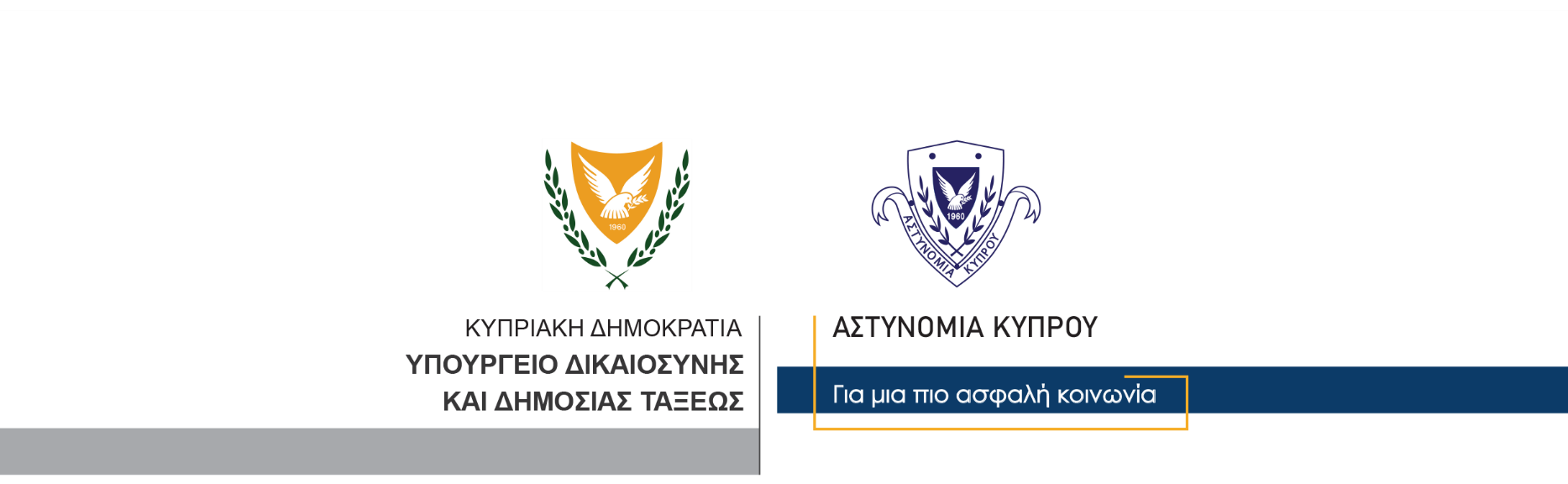 22 Σεπτεμβρίου, 2021                                                     Δελτίο Τύπου 1Αδίκημα κατά παράβαση του Περί Γενικού Συστήματος Υγείας ΝόμουΣυνελήφθη γυναίκα ηλικίας 36 ετών	Συνελήφθη χθες το απόγευμα βάσει δικαστικού εντάλματος και τέθηκε υπό κράτηση, γυναίκα ηλικίας 36 ετών, κάτοικος Λεμεσού, για διευκόλυνση των ανακρίσεων σχετικά με διερευνώμενη υπόθεση που αφορά αδίκημα κατά παράβαση του Περί Γενικού Συστήματος Υγείας Νόμου, πλαστογραφίας και κυκλοφορίας πλαστού εγγράφου, απόσπασης χρημάτων με ψευδείς παραστάσεις καθώς επίσης για αμελείς και απερίσκεπτες πράξεις. 	Συγκεκριμένα, καταγγέλθηκε στην Αστυνομία από γυναίκα ηλικίας 73 ετών ότι, αφού είχε επισκεφθεί την 36χρονη στο ιατρείο όπου διατηρεί στη Λεμεσό, για θέματα υγείας, η τελευταία φέρεται να έκρινε ότι η ηλικιωμένη έχριζε χειρουργικής επέμβασης. 	Αφού έγινε η χειρουργική επέμβαση σε ιατρικό κέντρο, λίγους μήνες αργότερα, η 73χρονη χρειάστηκε να νοσηλευτεί σε ιδιωτικό νοσοκομείο για θέμα υγείας. Εκεί σύμφωνα με την καταγγελία, της είχε ανακοινωθεί από τους ιατρούς ότι έχριζε της ίδιας συγκεκριμένης χειρουργικής επέμβασης όπου έτυχε προηγουμένως από την 36χρονη. 	Μετά από εξέταση που έτυχε η 73χρονη από ιδιώτη γιατρό, διαπιστώθηκε ότι δεν είχε τύχει της χειρουργικής επέμβασης που της είχε αναφερθεί από την 36χρονη. 	Στο πλαίσιο διερεύνησης της υπόθεσης, παραλήφθηκε ο ιατρικός της φάκελος όπου φαίνεται ότι η 36χρονη συμπλήρωσε βάση νομοθεσίας εξιτήριο έγγραφο της παραπονούμενης καθώς επίσης και της χειρουργικής επέμβασης της οποίας υποτίθεται έτυχε η 73χρονη. 	Από το γραφείο της 36χρονης παραλήφθηκαν τεκμήρια για περαιτέρω επιστημονικές εξετάσεις. 	Το ΤΑΕ Λεμεσού συνεχίζει τις εξετάσεις.  									       Κλάδος ΕπικοινωνίαςΥποδιεύθυνση Επικοινωνίας Δημοσίων Σχέσεων & Κοινωνικής Ευθύνης